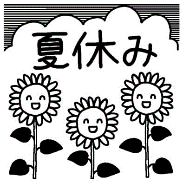 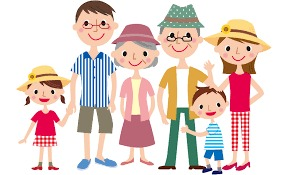 神奈川県ＰＴＡ協議会「第5回 こころコトバ大賞」　作品募集のお知らせ　　皆さんの日々の暮らしの中での様々な思いを、短い詩にしてみませんか。【主　　　催】　　神奈川県ＰＴＡ協議会　　【後　　　援】　　神奈川県教育委員会　神奈川県公立小中学校長会（予定）【募集作品】　　次のいずれかのテーマに沿った短い詩をお送りください。　❖自作の未発表作品に限ります。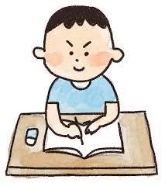 【テーマ】　　「家族」　「友だち」　「いのち」　「平和」　「ネット」　「いじめ防止」　「コロナ」【部　　 門】　　①　小学生の部　　②　中学生の部　　③　一般の部（保護者、家族、教職員）【応募方法】　　❖　郵送　　　下の応募用紙に作品と必要事項を記入してお送りください。❖　入力フォームからお送りください。　　　　　　　　　　　　　　　　　　　　　　　　　　　　　　　　　　　　　　　　　入力フォームはこちらから【選　　　考】　　神奈川県ＰＴＡ協議会　理事会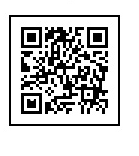 【発　　　表】　　入賞者へは郵送にてご連絡をいたします。【表　　　彰】　　表彰式を行い、賞状と記念品を贈呈します。【締　　　切】　　令和5年　９月　11日（　月　）【入賞作品および作者名の公開】　 神奈川県PTA協議会ホームページ、Facebookまた広報紙にてご紹介を　　　　　　　　　　　　　　　　　　　　　　　させていただきますことをご承知おきください。　作品を記入してください。　　必要事項をご記入ください。　　【　応募先　】　神奈川県ＰＴＡ協議会　事務局　　〒220-0053　横浜市西区藤棚町2-197  神奈川県教育会館内　　TEL　０４５（326）6102学校名立　　　　　　　　　　　　　　　　　　　　　　　　　　　　　　　　学校立　　　　　　　　　　　　　　　　　　　　　　　　　　　　　　　　学校立　　　　　　　　　　　　　　　　　　　　　　　　　　　　　　　　学校ふりがなお名前（　　　　　　　　　　　　　　　　　　　　　　　）（　　　　　　　　　　　　　　　　　　　　　　　）小学生の部　（小学　　　　　　年生）中学生の部　（中学　　　　　　年生）③　一般の部　　　保護者（　　　）家族（　　　）教職員（　　　）連絡先個人で応募される場合〒　　　　　　　　　　　電話番号　（　　　　　　　）　－　（　　　　　　　）　－　（　　　　　　　）〒　　　　　　　　　　　電話番号　（　　　　　　　）　－　（　　　　　　　）　－　（　　　　　　　）連絡先学校でまとめて応募される場合ご担当の先生のお名前をご記入ください。ご担当の先生のお名前をご記入ください。